На основу члана 46. Закона о планирању и изградњи (»Службени гласник РС», број 72/2009, 81/2009-испр.,64/2010-УС,24/2011, 121/2012, 42/2013-УС, 50/2013-одлука УС, 98/2013 одлука УС, 132/2014, 145/2014, 83/2018, 31/2019, 37/2019-др.закон, 9/2020 и 52/2021), Правилника о садржини, начину и поступку израде докумената просторног и урбанистичког планирања (»Службени гласник РС», број 32/2019), члана 32. став 1. тачка 5. Закона о локалној самоуправи („Службени гласник Републике Србије“ број 129/2007,83/14-др. закон, 101/2016 – др.закон и 47/2018 и 111/21-др закон), члана 41. и члана 152. Статута Општине  Владичин Хан («Службени гласник Града Врања», број 4/2019 и 28/2022),Скупштина општине Владичин Хан  на седници одржаној дана  07.06.2023.године,  донела је ОДЛУКУ О ИЗРАДИ ДРУГЕ ИЗМЕНЕ И ДОПУНЕ ПЛАНА ГЕНЕРАЛНЕ РЕГУЛАЦИЈЕ НАСЕЉА ВЛАДИЧИН ХАНЧлан 1.	Приступа се изради Друге измене и допуне Плана генералне регулације насеља Владичин Хан („Службени гласник Града Врања“, број  11/2021, 35/2021), (у даљем тексту: План).Приступа се изради мањих измена Плана.Члан 2.Границе Плана генералне регулације насеља Владичин Хан („Службени  гласник Града Врања“, број 11/2021, 35/2021) другом изменом Плана остају непромењене.Члан 3.	Друга измена Плана врши се у текстуалном и графичком делуПлана генералне регулације насеља Владичин Хан („Службени  гласник Града Врања“, број 11/2021, 35/2021)        Члан 4.	Услови и смернице планских докумената вишег реда и ширег подручја за израду Плана садржани су у Просторном плану општине Владичин Хан (“Службени гласник града Врања”, број 21/10).	Решења у погледу концепције, детаљне намене, уређења, коришћења и заштите простора биће у складу са плановима вишег реда.Члан 5.	Планирање простора који је дефинисан у члану 2. одлуке, коришћење, уређење и заштита простора засниваће се на принципима рационалне организације и уређења простора, усклађивањем коришћења простора са могућностима и ограничењима у располагању природним и створеним вредностима и са потребама дугорочног социјалног и економског развоја.Члан 6.Циљ израде друге измене Плана је преиспитивање планских решења у границама важећег плана, као и намера да се створе бољи услови за рационално коришћење простора за јавне и остале намене, планирање побољшања нивоа инфраструктурне и комуналне опремљености, извршиће се провера постојећих капацитета изградње и подизање нивоа стандарда становања и пословања, активирање простора који се не користе својим пуним капацитетом.Члан 7.	Концепт намене простора обухвата две основне намене – земљиште за површине и објекте јавне намене и земљиште за остале намене. Структуру коришћења земљишта у оквиру површина и објекaта јавне намене чине објекти и површине саобраћајне и комуналне инфраструктуре а у оквиру површина остале намене чини претежна наменаса пратећим компатибилним наменама.Члан 8.Рок за израду Плана регулисаће се посебним Уговором између обрађивача  и  носиоца израде Плана.Рок за израду Нацрта плана не може бити дужи од 30 дана од дана потписивања уговора о изради Плана.Члан 9.Средства за израду Плана обезбеђују се у буџету Општине Владичин Хан.Члан 10.Јавни увид ће се обавити у просторијама Општине Владичин Хан, након оглашавања у дневном средству јавног информисања, у трајању од 15 дана.Члан 11.	Донета је Одлука о неприступању изради стратешке процене утицаја Плана на животну средину у складу са Законом о стратешкој процени утицаја на животну средину („Службени гласник Републике Србије“, број 135/2004 и 88/2010), на основу предходно прибављеног Мишљења органа надлежног за послове заштите животне средине Општине Владичин Хан, број IV 501-15/2023-03 од 19.04.2023.године. Одлука је објављена у „Службеном гласнику града Врања“број 7/2023, и чини саставни део ове одлуке.Члан 12.Ова Одлука ступа на снагу осмог дана од дана објављивања у „Службеном гласнику града Врања“СКУПШТИНА ОПШТИНЕ ВЛАДИЧИН ХАНБРОЈ:  06-56/2/23-I                   						  ПРЕДСЕДНЦА, 								Данијела Поповић Граница обухвата Друге измене и допуне Плана генералне регулације насеља Владичин Хан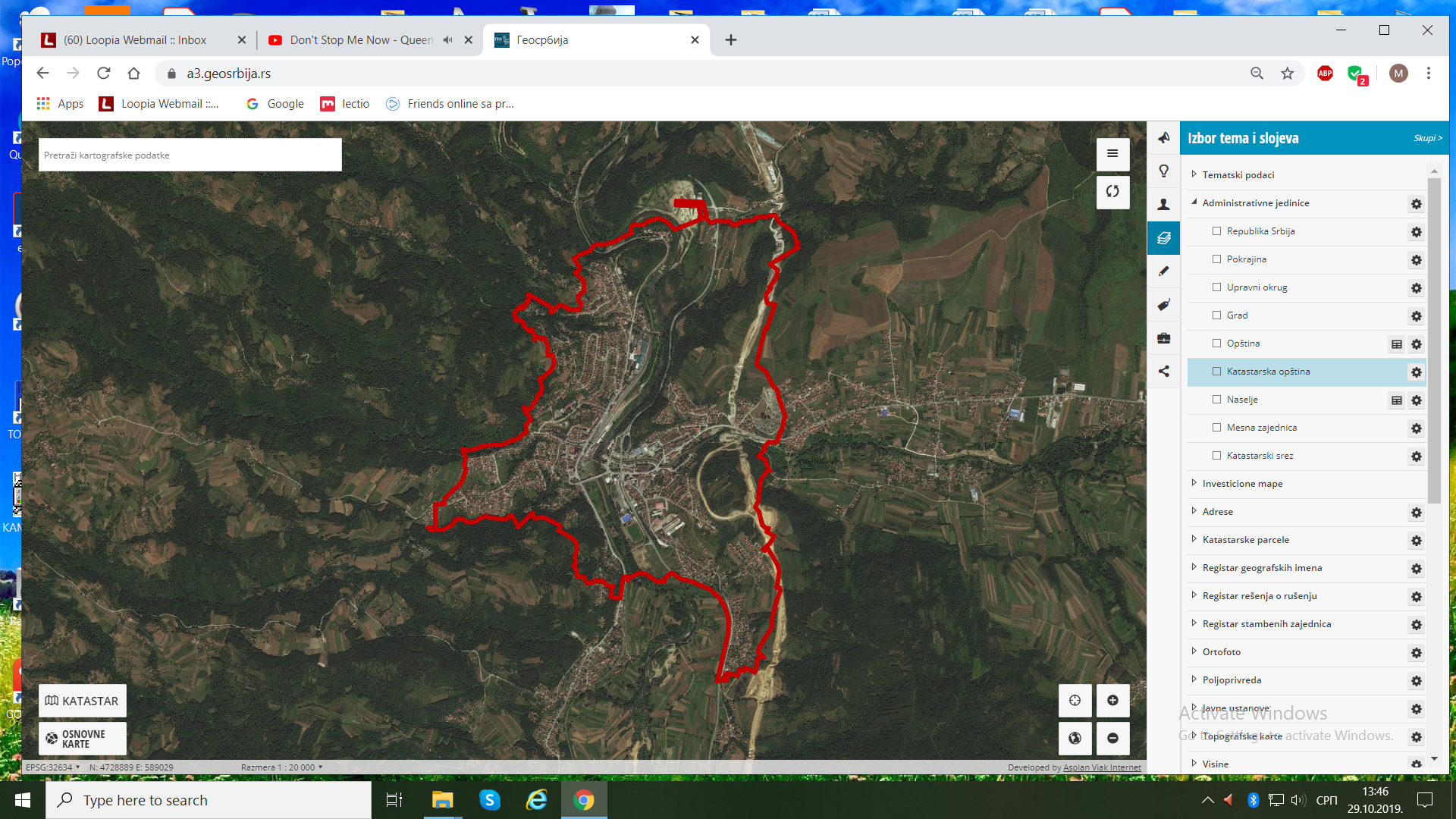 